UŞAK ANADOLU LİSESİ MÜDÜRLÜĞÜ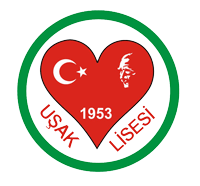 İÇ-DIŞ İLETİŞİM PLANI20211. AMAÇ:Bu iletişim planının amacı , okulumuzdaki iletişim yöntemlerini ve sorumlulukları belirlemeye, iç ve dış iletişimin nasıl sağlanacağına ve mevcut iletişim ağının sağlıklı ve sürekli bir şekilde nasıl yürütüleceğine yönelik sistem oluşturmaktır.2.KAPSAM:Bu prosedür okulumuz hedef kitlesini, iletişim araç ve yöntemlerini kapsar.3. TANIMLAR:İletişim: İletilen bilginin hem gönderici hem de alıcı tarafından anlaşıldığı ortamda bilginin bir göndericiden bir alıcıya aktarılma sürecidir.İletişim Ağı: İletişim araçlarının birbirleriyle ortak bağlantı kurma veya iş birliği sağlama durumu veya düzenidir. Hedef kitle:  Okul içinde ve okul dışındaki iletişim paydaşlarını (okul çalışanları, öğrenci/öğrenci yakınları, dış tedarikçiler, diğer kamu kurumları, özel kurum ve kuruluşlar gibi) ifade etmektedir.4. DAYANAKLAR:-5. SORUMLULUKLAR:Tüm çalışanlar6.  İLETİŞİM UYGULAMALARI:a. İç İletişim :a)   Ne ile ilgili(hangi konuda) iletişim kuracağı,      Çeşitli salgın hastalık semptomları (ateş, öksürük, burun akıntısı, solunum sıkıntısı, ishal vb.) gösteren bir   durumla karşılaşıldığında iletişim kurulacaktır.b)   Ne zaman iletişim kuracağı,      Çeşitli salgın hastalık semptomları (ateş, öksürük, burun akıntısı, solunum sıkıntısı, ishal vb.) gösteren bir   durumla karşılaşıldığında hemen iletişim kurulacaktır.c)   Kiminle iletişim kuracağı,      Çeşitli salgın hastalık semptomları (ateş, öksürük, burun akıntısı, solunum sıkıntısı, ishal vb.) gösteren bir   durumla karşılaşıldığında  HEÖK sorumlusu aranacaktır.d)   Nasıl iletişim kuracağı,      Çeşitli salgın hastalık semptomları (ateş, öksürük, burun akıntısı, solunum sıkıntısı, ishal vb.) gösteren bir   durumla karşılaşıldığında cep telefonu/varsa telsiz ya da yüz yüze  iletişim kurulacaktır.e)   Kimin iletişim kuracağı.           Çeşitli salgın hastalık semptomları (ateş, öksürük, burun akıntısı, solunum sıkıntısı, ishal vb.) gösteren bir   durum nerede yaşandıysa, o birimden/sınıftan  sorumlu çalışan HEÖK sorumlusuyla iletişim kuracaktır. b. Dış İletişim :a)   Ne ile ilgili(hangi konuda) iletişim kuracağı,       Çeşitli salgın hastalık semptomları (ateş, öksürük, burun akıntısı, solunum sıkıntısı, ishal vb.) gösteren bir   durumla karşılaşıldığında iletişim kurulacaktır.b)   Ne zaman iletişim kuracağı,      Çeşitli salgın hastalık semptomları (ateş, öksürük, burun akıntısı, solunum sıkıntısı, ishal vb.) gösteren bir   durumla karşılaşıldığında hemen iletişim kurulacaktır.c)   Kiminle iletişim kuracağı,         Ateş, öksürük, burun akıntısı, solunum sıkıntısı gibi salgın hastalık belirtileri olan veya temaslısı olan öğretmen, öğrenci ya da çalışanların tespit edilmesi durumunda zaman geçirmeksizin, sıralı olarak aranması gereken kişiler.d)   Nasıl iletişim kuracağı,      Cep telefonu ile iletişim kurulur.e)   Kimin iletişim kuracağı.      Ateş, öksürük, burun akıntısı, solunum sıkıntısı gibi salgın hastalık belirtileri olan veya temaslısı olan öğretmen, öğrenci ya da çalışanların tespit edilmesi durumunda HEÖK sorumlusu ilgili birimleri arar.İşyeri tarafından plan halinde hazırlanan “İÇ-DIŞ İLETİŞİM PLANI”nı okudum. Bir suretini aldım, diğer suretini de işyerine verdim. Planda açıklanan kurallara uyacağımı beyan ve kabul ederim. İşbu tutanağı tam sıhhatte olarak, kendi rızamla (isteyerek ve bilerek) imzaladım.Adı- SoyadıGöreviTelefonuHAKAN YÖRÜKKurum Acil Durum Sorumlusu0505 445 42 53MUSTAFA ERBİLKurum Amiri0505 563 44 41Uşak Araştırma HastanesiSağlık Kuruluşu112Filiz ÜNALUşak İSG Sorumlusu2233990ADI SOYADIİMZAADI SOYADIİMZAYASEMİN LEVENT ŞENOLÖMER SAĞLAMHAFİZE KARAGÖKHAN GÜNDÜZHAKAN YÖRÜKYELİZ METİN SUVERENERCAN ÇÜMENMUSTAFA ÜSTÜNDAĞŞAHİN KÜÇÜKAKINHÜSEYİN AVNİ ASLAN NESLİHAN ALPDOĞANAKİLE DOMBACISELİM KITIRMUSTAFA DEMİRALPER ŞAHİNFATMA PEKERSERPİL AYÇİÇEKMEHMET AKBAYZEYNEP SAĞLAMSERAP ÖRSSUAT YILMAZFATMA ARZU BESCİAYŞE KAYAALİ KELEŞBÜŞRA VARICIOĞLUELİF ERTUĞRULEMİNE AŞIKKÜBRA SÖZVERERSAN KAHRAMANSEMİHA ÇALIŞKANBÜNYAMİN ÖRSRECEP ÖZADAMSEVİNÇ AKGÜN SİSÖMER YALÇINYAVUZ ÖZERŞERİF YALÇIN SIRMA YILDIRIMRAMAZAN GÜNALPER SOYATLARCELAL ÜNALHAKKI SAÇARSELMA ERÇİN DELİBAYMELTEM SOYATLARİLKNUR YAĞCILARKAYHAN ERTUĞRULZİYA ÇOTUKCOŞKAN EROĞLUMEHMET AYDINMAKBULE PARLAKSERHAT KARADURMUŞEMİNE ÇELER ÇİCEKFADİME TEKİNMUSTAFA SEYHANMUSTAFA ÖZTOKCEMİL AŞAMASELVİ KARAKAŞERDAL ERDOĞANÖZGÜR KOCABIYIKMEHMET ALİ YELTEKİN MEHMET YÜCEL UÇARÖMER SÜMTERSÜLEYMAN MERCANAHMET ÇAKMAKBİLAL AKTAŞ